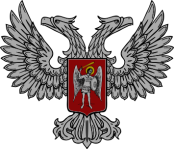 АДМИНИСТРАЦИЯ ГОРОДА ГОРЛОВКАРАСПОРЯЖЕНИЕ   главы администрации27  апреля  2020 г.             	                                                 №  370-рг. ГорловкаО внесении измененияв распоряжение главы администрациигорода Горловка от 21 апреля 2020 г.№ 366-рВ целях упорядочения установления стоимости оказания услуги по формированию продуктовых наборов для обучающихся льготных категорий муниципальных общеобразовательных учреждений города Горловки, находящихся на дистанционном обучении, руководствуясь пунктом 4.1.  раздела 4 Положения об администрации города Горловка, утверждённого распоряжением главы администрации города Горловка от 13 февраля 2015 года № 1-р (с изменениями от 24 марта 2020 г. № 291-р)Внести изменение в распоряжение главы администрации города Горловка от 21 апреля 2020 г. № 366-р «Об установлении стоимости продуктового набора для обучающихся льготных категорий муниципальных общеобразовательных учреждений города Горловки, находящихся на дистанционном обучении», изложив пункт 1 в следующей редакции: «1. Установить стоимость продуктового набора для обучающихся льготных категорий муниципальных общеобразовательных учреждений города Горловки, находящихся на дистанционном обучении, за счет средств выделенного бюджета во втором квартале 2020 года на сумму                      280,00 российских рублей на одного учащегося для выдачи 1 раз в 10 рабочих дней (без учёта оказания услуги по формированию продуктового набора).».Глава администрациигорода Горловка                                                                 	И.С. Приходько